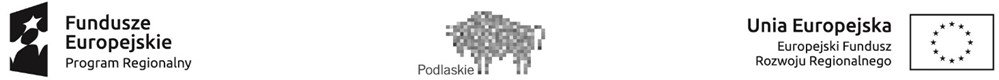 Wykaz dokumentów potwierdzających spełnienie warunków udzielenia wsparcia:Wniosek o dofinansowanie wraz z załącznikamiFormularz w zakresie OOŚ(la), Instrukcja wypełniania Formularza w zakresie OOŚ(la),Oświadczenie o prawie dysponowania nieruchomością,Oświadczenie o kwalifikowalności podatku VAT,Oświadczenie do LGD o przetwarzaniu danych osobowych,Oświadczenie o niezaleganiu z informacją wobec rejestrów prowadzonych przez GDOŚ,Oświadczenie o przetwarzaniu danych osobowych na potrzeby IZ,Formularz informacji przedstawianych przy ubieganiu się o pomoc de minimis,Formularz informacji przedstawianych przy ubieganiu się o pomoc inną niż pomoc de minimis,Oświadczenie o nieubieganiu się o dofinansowanie w osiach głównych.